Кемеровский городской Совет
народных депутатов
седьмой созыв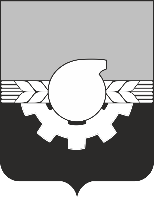 шестое заседаниеРЕШЕНИЕот 28.01.2022                                                                                                       № 63О внесении изменений в решение Кемеровского городского Совета народных депутатов от 29.10.2021 №21 «Об утверждении положения «О контрольно-счетной палате города Кемерово»В соответствии с Федеральным законом от 06.10.2003 №131-ФЗ 
«Об общих принципах организации местного самоуправления в Российской Федерации», Федеральным законом от 07.02.2011 №6-ФЗ «Об общих принципах организации и деятельности контрольно-счетных органов субъектов Российской Федерации и муниципальных образований», Уставом города Кемерово, Кемеровский городской Совет народных депутатов РЕШИЛ:1. Внести в положение «О контрольно-счетной палате города Кемерово», утвержденное решением Кемеровского городского Совета народных депутатов от 29.10.2021 №21 (далее – Положение), следующие изменения:1.1. Статью 9 Положения дополнить частью 4 следующего содержания:«4. В случаях когда заместитель председателя и (или) аудитор контрольно-счетной палаты временно не исполняют свои обязанности в связи со служебной командировкой, временной нетрудоспособностью, отпуском, их исполняет лицо, замещающее муниципальную должность в контрольно- счётной палате, на основании приказа председателя контрольно-счетной палаты.Оплата за исполнение обязанностей временно отсутствующего председателя, заместителя председателя и (или) аудитора контрольно-счетной палаты производится в соответствии с нормами трудового законодательства Российской Федерации.».2. Опубликовать настоящее решение в газете «Кемерово» и на сайте «Электронный бюллетень органов местного самоуправления города Кемерово» (электронный адрес в информационно-телекоммуникационной сети Интернет – pravo-kemerovo.ru).3. Настоящее решение вступает в силу после его официального опубликования.4. Контроль за исполнением данного решения возложить на комитеты Кемеровского городского Совета народных депутатов по бюджету и развитию экономики (К.В. Сибиль) и по развитию местного самоуправления 
и безопасности (А.А. Курасов).Председатель 
Кемеровского городского 
Совета народных депутатов                                                                Ю.А. АндреевГлава города				                                                  И.В. Середюк